Windsor Solutions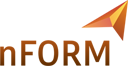 Updated for Version 4.17Revision Date: September 28, 2023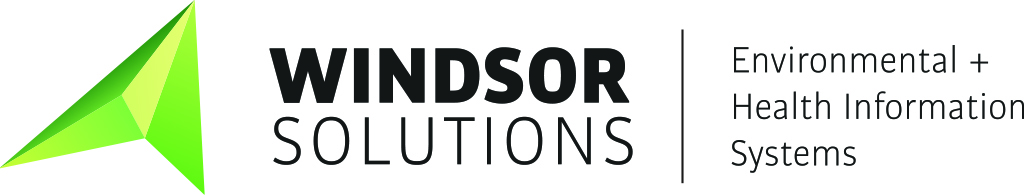 THIS PAGE INTENTIONALLY LEFT BLANKContentsVersion Control	vOverview	1Infrastructure	1Deployment Requirements	1Minimum Requirements	1Recommended Hardware/Software	2THIS PAGE INTENTIONALLY LEFT BLANKVersion ControlTHIS PAGE INTENTIONALLY LEFT BLANKOverviewThis document is intended for administrative staff, as a reference of the technical environment which supports the nFORM system. This document can be used as a reference of the technologies utilized and how they support the system and how they interact. It also details the environmental prerequisites to support an on-premises implementation.InfrastructureThe primary goal of the nFORM application is to provide agencies with a scalable and reliable form management platform capable of adapting to the changing needs and requirements of each program.The recommended agency infrastructure will be comprised of both test and production environments, hosted in an environment consisting of a web and database server. Distribution of the application infrastructure across multiple tiers, along with enterprise development practices, will assure the necessary system availability and minimize the system maintenance.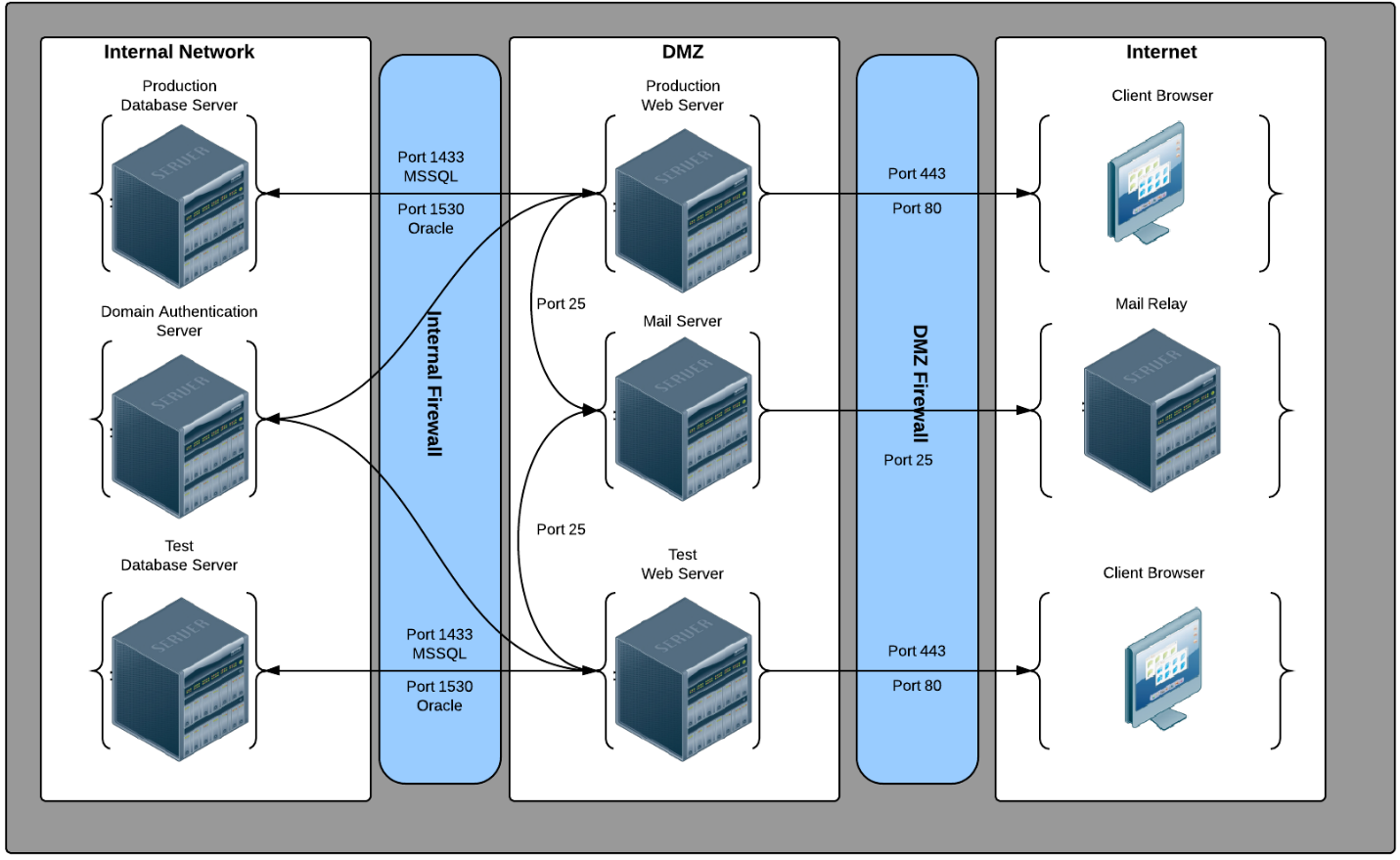 Deployment RequirementsTo support the procurement process and to identify the physical hardware required to run the nFORM application, Windsor has developed the following hardware requirements based on load and data storage requirements. Note that Windsor also recommends the establishment of both TEST and PRODUCTION environments. Note: Windsor recommends a separate servers for hosting the Application and Database systems.Minimum RequirementsThe system has the following minimal hardware/software requirements, based on anticipated concurrent users:Recommended Hardware/SoftwareWindsor recommends the following minimal hardware/software, based on anticipated concurrent users:Version AuthorDateComments2.1.1aWindsor Solutions06/20/20133.3.1Windsor Solutions08/24/2015Adjusted minimum software/hardware requirements to meet current recommendations.4.2/4.3Windsor Solutions12/19/2017Adjusted to reflect release 4.2/4.3.4.4Windsor Solutions1/12/2018Adjusted to adjust some settings.4.5Windsor Solutions6/28/2018Adjusted to reflect v4.5.4.6Windsor Solutions12/4/2018Adjusted to reflect v4.6. 4.7Windsor Solutions5/30/2019Updated to reflect v4.7.4.8Windsor Solutions1/29/2020Updated to reflect v4.8.4.9Windsor Solutions7/27/2020Updated to reflect v4.9.4.10Windsor Solutions9/4/2020Updated to reflect v4.10.4.11Windsor Solutions2/2/2021Updated to reflect v4.11.4.11Windsor Solutions4/21/2021Updated minimum DB requirements.4.12Windsor Solutions7/20/2021Updated to reflect v4.12.4.13Windsor Solutions 5/2/2022Updated to reflect v4.13.4.14Windsor Solutions8/31/2022Updated to reflect release 4.14.4.15Windsor Solutions12/19/2022Updated to reflect release 4.15.4.16Windsor Solutions5/11/2023Updated to reflect release 4.16.4.17Windsor Solutions6/28/2023Updated to reflect release 4.17.Concurrent Users0-5050-200200-500500+ApplicationHardware: 
4 Logical Cores @ 2.2GHz+
16GB RAM 
200GB of Application and Document Storage
Software: 
Windows Server 2012 R2/2016
IIS 7.5/8/9/10Hardware: 
6 Logical Cores @ 2.5GHz+
16GB RAM 
1000GB of Application and Document Storage
Software: 
Windows Server 2012 R2/2016
IIS 7.5/8/9/10Hardware: 
8 Logical Cores @ 3.0GHz+
32GB RAM 
1000GB of Application and Document Storage
Software: 
Windows Server 2012 R2/2016
IIS 7.5/8/9/10TBDDatabaseHardware: 4 Logical Cores @ 2.2GHz+
16GB RAM 
300GB of Database Storage 
Software: 
Windows Server 2012 R2/2016
Microsoft SQL Standard 2019Hardware: 6 Logical Cores @ 2.5GHz+
32GB RAM 
1000GB of Database Storage 
Software: 
Windows Server 2012 R2/2016
Microsoft SQL Standard 2019Hardware: 8 Logical Cores @ 3.0GHz+
32GB RAM 
1000GB of Database Storage 
Software: 
Windows Server 2012 R2/2016
Microsoft SQL Standard 2019TBDConcurrent Users0-5050-200200-500500+ApplicationHardware: 
4 Logical Cores @ 2.5GHz+
16GB RAM 
300GB of Application and Document Storage 
Software: 
Windows Server 2012 R2/2016
IIS 7.5/8/9/10Hardware: 
8 Logical Cores @ 2.5GHz+
20GB RAM 
1000GB of Application and Document Storage
Software: 
Windows Server 2012 R2/2016
IIS 7.5/8/9/10Hardware: 
16 Logical Cores @ 3.0GHz+
32GB RAM 
1000GB of Application and Document Storage
Software: 
Windows Server 2012 R2/2016
IIS 7.5/8/9/10TBDDatabaseHardware: 4 Logical Cores @ 2.2GHz+
16GB RAM 
300GB of Database Storage 
Software: 
Windows Server 2012 R2/2016
Microsoft SQL Standard 2019Hardware: 6 Logical Cores @ 2.5GHz+
32GB RAM 
1000GB of Database Storage 
Software: 
Windows Server 2012 R2/2016
Microsoft SQL Standard 2019Hardware: 8 Logical Cores @ 3.0GHz+
32GB RAM 
1000GB of Database Storage 
Software: 
Windows Server 2012 R2/2016
Microsoft SQL Standard 2019TBD